  C.T.S. ACADEMY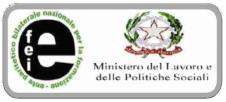 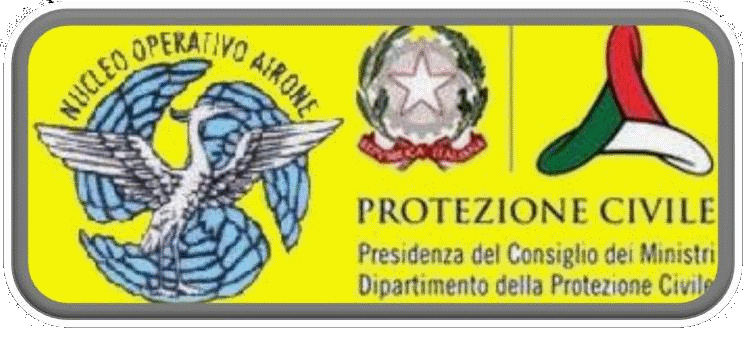 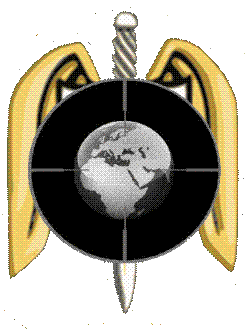 European Police Training SystemAGENZIA DI ALTA FORMAZIONE E ANALISI  IN SICUREZZA  APPLICATA C.T.S. Academy Agenzia di formazione ufficiale per la Protezione Civile Nucleo Operativo Airone e  Polizia Locale Servizi Ambientali del Comune di Ardea (RM) ALCUNE MATERIE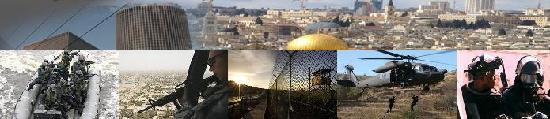 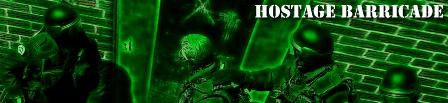 IL CANDIDATO NON DOVRA’ AVERE ASSOLUTAMENTE PRECEDENTI PENALILa vita del BODYGUARD e il suo mondoPreparazione teorica e pratica per intraprendere questo tipo di attivitàI cambiamenti di vita fondamentaliLa differenza tra le tipologie di scorta, cliente e nazioneTecniche di primo soccorso e BLSD (riconosciuto a livello Internazionale)Analisi del pericolo e dei rischi con relativa messa in sicurezza Tecniche avanzate di bonifica ambientale ed auto con strategie di controllo e fuga. Scorta e formazione in situazione di codice rosso o scontro a fuoco (auto o appiedati) Trasferimento persona in territorio ostile con missione predefinita Analisi della dinamica di attentati; errori e prevenzione attraverso lo studio del modus operandi, terminologia Protocolli operativi pratico-condizionanti per la sopportazione stress Tecniche di entrata e uscita da locali in territorio a rischio o durante scontro a fuoco Combattimento ravvicinato armatoCalibri e differenze di ingaggio Uso dell'arma e deriva Comunicazione radio NATO durante le comunicazioni operativeIl lavoro di scorta con colleghi in auto e a piedi in luoghi affollati e stazioni ordigni esplosivi improvvisati/mascherati; riconoscimento e valutazione del rischioA.P.R ( agente protezione ravvicinata )Il bodyguard e il servizio di scorta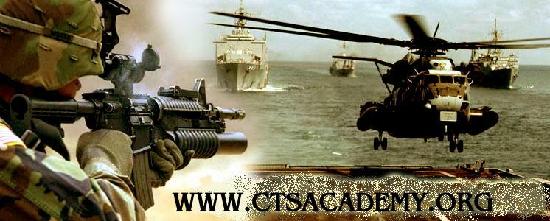 Tecniche di  C.Q.B. e pianificazione operativa LA C.T.S. HA L’ONORE DI COLLABORARE CON “ANPd’I”ASSOCIAZIONE NAZIONALE PARACADUTISTI SEZIONE DI ROMABRIGATA PARACADUTISTI FOLGOREAL TERMINE VERRA’ RILASCIATO UN ’ATTESTATO CERTIFICANTE LA PREPARAZIONE IMPARTITA ED UNA TESSERA DI RICONOSCIMENTO DELLA C.T.S. ACADEMY -  PER INFORMAZIONI E PRENOTAZIONI : TEL:  329 / 8047267 -  333 / 9169449  E_mail  cts.academy@libero.it      Sito web: www.ctsacademy.orgC.T.S. ACADEMY si avvale della convenzione n°1178 con E.F.E.I. (registrata presso l'agenzia delle entrate di Roma) e può erogare corsi di Formazione/Informazione ex art.36 e 37 D.Lgs 81/08 degli Addetti ai vari livelli di competenza (Datori di lavoro, Dirigenti, Preposti, ASPP/RSPP, RLS, Lavoratori, Coordinatori Sicurezza). Emanazione C.C.N.L. cod. 162 Ministero del Lavoro.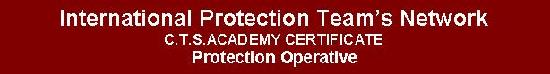 